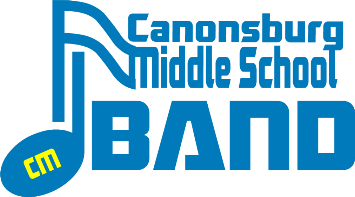 CMS Band Uniform PolicySYMPHONIC/CONCERT/STEEL DRUM BANDSStudents will be provided a white tuxedo shirt to wear for concertsCummerbunds and Bow Ties will be providedAll members of the Symphonic and Concert Band are to wear the following attire for performances (unless otherwise instructed by Mr. Rush):  NO jeans, capris, shiny or glittery materials.  NO skirts.  PLAIN black pants ONLY.NO colored socks.  BLACK socks ONLY.NO open toed shoes, flip flops, dress sandals, athletic shoes, or slippers.